Jersey Shore School Education Foundation Board Nomination/Application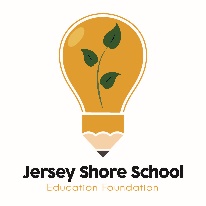 Name  	Phone  	Email address  	Mailing address   	Relevant Experience and/or Employment  (attach a resume if relevant):Why are you interested in the organization and serving as a member of the Board?Area(s) of expertise / contribution in which you feel you can offer.Other volunteer commitments in which you currently participate.Nomination Submitted by :(please print name)Date:Nominee Signature:   	Date:  	Please return to: Jersey Shore School Education Foundationc/o Superintendent’s OfficeJersey Shore Area School District 175 A & P DriveJersey Shore, PA 1770